Sveučilište u Zagrebu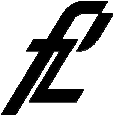 FAKULTET PROMETNIH ZNANOSTI Vukelićeva 4, 10000 ZagrebDIPLOMSKI STUDIJDiplomski studij:	 	Katedra: Predmet:ZADATAK DIPLOMSKOG RADAZadatak: 	 Engleski naziv zadatka:_________________________________________________________________________________________Nadzorni nastavnik:	Predsjednik povjerenstva za završni ispitDjelovođa:Pristupnik:Matični broj:Smjer:Opis zadatka: